ETTALONG MEMORIAL WOMEN’S BOWLING CLUB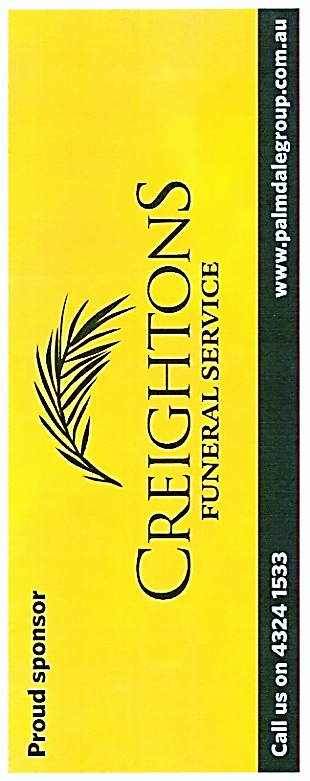 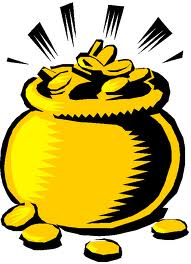 MONDAY 5th AUGUST, 2019ENTRY FEE $60 PER TEAM MORNING TEA 9.00 A.M. – PLAY COMMENCES 9.30 A.M.LUNCH PROVIDED1ST   $450.00   2ND $300.00  3RD $225.00  4TH $150.002 Lucky cards of $60 eachNO ONE TEAM TO RECEIVE MORE THAN ONE PRIZE ENTRIES CLOSE JULY 26th, 2019 (NO REFUNDS AFTER CLOSING DATE)CONDITIONS OF PLAY – WET OR DRY                      2 Bowl Triples2 Games of 18 ends                                                               3.   WINNERS DECIDED BY: WINS AND MARGINS (PLUS ENDS IF REQUIRED)4.    NO DEAD ENDS – JACK TO BE REPLACED ON “T”5.	1 TRIAL END  AM onlyTHE CONTROLLING BODY RESERVES THE RIGHT TO ALTER CONDITIONS OF PLAY IN ORDER TO BRING THE CARNIVAL TO A SATISFACTORY CONCLUSION.ENTRIES TOMrs R. Holden, Hon. Secretary                                                                                Home Phone:                     0414762539103 Springwood Street                                                                                              Women’s Club Phone:   (02) 4344 5060Ettalong NSW   2257Email: womensbowls@ettalongbowlingclub.netENTRY FORM – POT OF GOLD TRIPLESENTRY FEE $60.00 PER TEAM TO ACCOMPANY ENTRY FORMIf receipt required please send stamped addressed envelope.                               Full Name & Club                                                                        Lead:            Second:Skip:Contact Name & Phone No: